Les premiers lauréats du Prix CinEuro dévoilés
 lors d'une cérémonie chez ARTE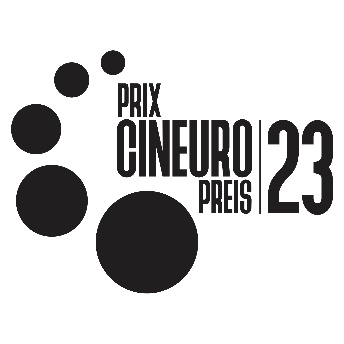 Lors de la première cérémonie de remise du Prix CinEuro, ce 28 juin 2023 chez ARTE, la Comète CinEuro a été décerné aux lauréats dans les catégories Fiction et Documentaire, à l’issu d’un processus rigoureux de sélection.Porté par la Région Grand Est, le Film Fund Luxembourg, la Medien- und Filmgesellschaft Baden-Württemberg, la Saarland Medien GmbH, le Ministerium für Familie, Frauen, Kultur und Integration Rheinland-Pfalz, Wallimage, screen.brussels, Wallonie-Bruxelles International et le Ministerium der Deutschsprachigen Gemeinschaft Belgiens, le Prix CinEuro récompense des projets en développement de films et séries traitant des territoires partenaires. Sur 36 candidatures soumise pour cette première édition du Prix CinEuro, huit projets finalistes ont été présentés lors de la session de pitchs finale dans le cadre du Forum Alentours - Rendez-vous de la coproduction rhénane.Deux d'entre eux ont su se démarquer et convaincre le jury transfrontalier composé de professionnels du cinéma.Dans la catégorie Fiction, le projet gagnant du Prix CinEuro est :À main levée – FictionProduit par Guillaume Malandrin de ALTITUDE100 Production et Emmanuelle Latourrette de Offshore Production.Hélène travaille au Parlement Européen, elle se bat pour faire changer l’Europe et sauver le climat. Son frère Nicolas a poursuivi l’agriculture intensive de l’exploitation familiale, confronté aux règles européennes et à la crise économique. Du marbre du Parlement à la terre du champ, la sœur et le frère vont devoir trouver un chemin pour reconstruire leur histoire familiale. Appréciation du Jury :Dans ce premier long-métrage de deux jeunes cinéastes, le personnage principal traverse une évolution à la trajectoire surprenante et franchie les frontières de ses convictions. Le film traite des défis brulants de l’Europe d’un point de vue individuel, familial. Sans tomber dans le cliché, il donne à voir contradictions et conflits à petite et grande échelle.Quant à la catégorie Documentaire, le projet lauréat du Prix CinEuro est :Le dernier soin – Film documentaire Produit par Guilhem Olive de La Vingt-cinquième Heure. Réalisation par Nicolas Gayraud.Bruxelles, hiver 2023, le docteur Yves de Locht pratique l’euthanasie depuis plus de 15 ans. A 77 ans, tiraillé entre la conviction d’agir pour le bien et ses doutes récurrents, il s’apprête à donner la dernière euthanasie de sa carrière.Appréciation du Jury :Ce film à la sensibilité cinématographique est consacré un à sujet sociétal d’actualité à fort potentiel de conflit. Par le biais du portrait d’un médecin belge et de son assistante française, il met en lumière un problème commun à tout l’espace frontalier: les migrations pour des raisons légales et éthiques. En parlant de la mort, il traite de la vie.Les deux projets lauréats bénéficieront d’une dotation financière de respectivement 30 000 € dans la catégorie Fiction et 
15 000 € dans la catégorie Documentaire.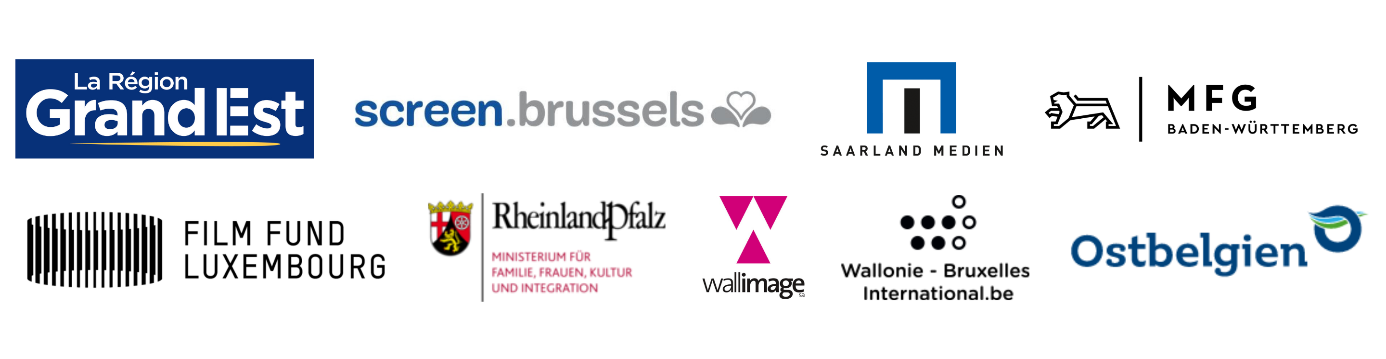 